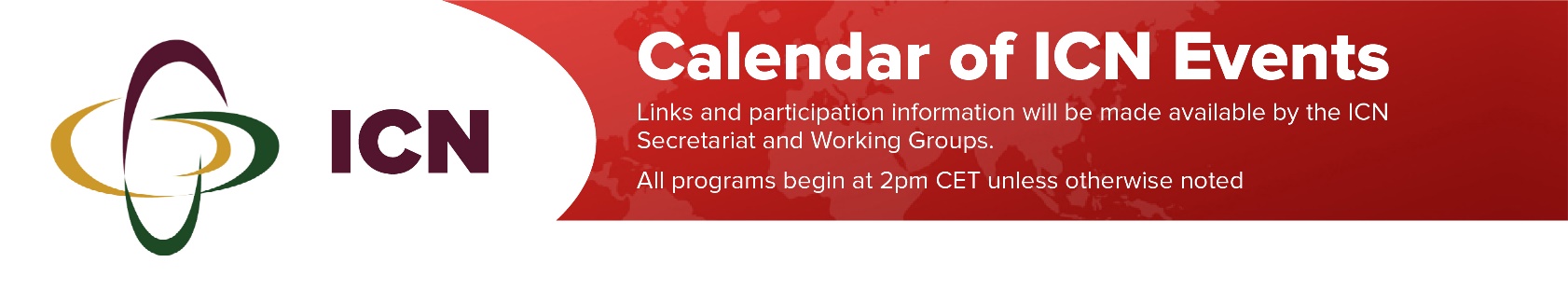 
Color Coding KeyAll ICN virtual eventsWorking Group WebinarWorkshopRegional ProgrammingAnnual Conference     Date     Program     SessionAPRILAPRILAPRILWednesday 7 AprilCWG WebinarCompliance IIMAYMAYMAYWednesday 12 MayCWG WebinarCrisis Cartels: lessons learnt from past crisesThursday 27 MayCWG Asia Pacific SeriesCompliance IITBCAll ICNYounger Agency SessionTBCMWG WebinarMerger remedies TBCMWG/P&IVirtual Workshop JUNEJUNEJUNETBCAll ICNHeads of Agency sessionTBCAEWG Workshop The Role of Chief/Senior Economists for Effective Enforcement JULYJULYJULYTBCMWG WebinarRemediesOCTOBEROCTOBEROCTOBER12-15, OctoberICN Annual Conference20th ICN Annual Conference, Budapest, HungaryWorking Group Contact InformationFind out more about AWG at:https://www.internationalcompetitionnetwork.org/working-groups/advocacy/   Contact AWG Working Group Co-Chairs:Superintendencia de Industria y Comercio of ColombiaHong Kong Competition CommissionNorwegian Competition AuthorityFind out more about AEWG at:https://www.internationalcompetitionnetwork.org/working-groups/agency-effectiveness/ Contact AEWG Working Group Co-Chairs:Competition Authority of BotswanaCompetition and Consumer Commission of Singapore Swedish Competition AuthorityFind out more about CWG at:https://www.internationalcompetitionnetwork.org/working-groups/cartel/ Contact CWG Working Group Co-Chairs:Russian Federal Anti-Monopoly Service (FAS)French Autorité de la ConcurrenceItalian Competition Authority AGCMFind out more about MWG at:https://www.internationalcompetitionnetwork.org/working-groups/merger/ Contact MWG Working Group Co-Chairs:UK Competition and Markets AuthoritySpanish Competition Authority CNMC Brazilian Competition AuthorityFind out more about UCWG at:https://www.internationalcompetitionnetwork.org/working-groups/unilateral-conduct/ Contact UCWG Working Group Co-Chairs:European Commission DG COMPSouth Africa Competition Commission Japan Fair Trade Commission